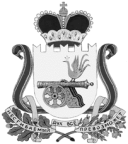 СОВЕТ ДЕПУТАТОВ ВЯЗЕМСКОГО ГОРОДСКОГО ПОСЕЛЕНИЯВЯЗЕМСКОГО РАЙОНА СМОЛЕНСКОЙ ОБЛАСТИРЕШЕНИЕот 07.04.2015 № 18Об утверждении ликвидационного баланса Администрации Вяземского городского поселения Вяземского района Смоленской областиВ соответствии с пунктом 5 статьи 63 Гражданского кодекса Российской Федерации, решением Совета депутатов Вяземского городского поселения Вяземского района Смоленской области от 01.07.2014 № 46 «О ликвидации Администрации Вяземского городского поселения Вяземского района Смоленской области», Федеральным законом от 08.08.2001 № 129-ФЗ «О государственной регистрации юридических лиц и индивидуальных предпринимателей», рассмотрев представленный ликвидационной комиссией ликвидационный баланс Администрации Вяземского городского поселения Вяземского района Смоленской области, Совет депутатов Вяземского городского поселения Вяземского района Смоленской областиРЕШИЛ:1. Утвердить ликвидационный баланс Администрации Вяземского городского поселения Вяземского района Смоленской области согласно приложению.2. Председателю ликвидационной комиссии Демидовой И.В. уведомить регистрирующий орган в порядке, установленном законодательством Российской Федерации.3. Настоящее решение вступает в силу с момента его подписания.4. Опубликовать настоящее решение в газете «Мой город – Вязьма» и электронном периодическом издании «Мой город – Вязьма.ru» (MGORV.RU).Глава муниципального образования Вяземского городского поселения Вяземского района Смоленской области	                                          А.А. Григорьев